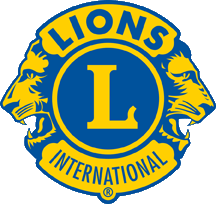 	LIONS CLUBS INTERNATIONAL	MULTIPLE DISTRICT 105 BRITISH ISLESID Verifier’s Identity Document Confirmation FormADVISORY NOTICE  It would be very helpful if you bring with you a document with your National Insurance number on.Group I:  Primary identity documentsGroup 2a:  Trusted government documentsGroup 2b: Financial and social history documentsI confirm that I have seen the original identity documents and signed and dated the photocopies (with the applicant’s permission) as a true record of the applicant’s identity.Applicant’s full name: Counter signatory’s name:Date:Signature:DocumentNotesPassportAny current and valid passportBiometric residence permitUKCurrent driving licence – full or provisionalUK, Isle of Man, Channel Islands and EEA.Birth certificate – issued within 12 months of birthUK, Isle of Man, Channel Islands – including those issued by UK authorities overseas, for example embassies, High Commissions and HM ForcesAdoption certificateUK and Channel IslandsDocumentNotesCurrent driving licence photocard - full or provisionalAll countries outside the EEA (excluding Isle of Man and Channel IslandsCurrent driving licence – full or provisional – paper version if issued before 1998UK, Isle of Man, Channel Islands and EEABirth certificate – issued after time of birthUK, Isle of Man and Channel IslandsMarriage/Civil Partnership CertificateUK and Channel IslandsHM Forces ID CardUKFirearms LicenceUK, Isle of Man and Channel IslandsDocumentNotesIssue date and validityMortgage statementUK or EEAIssued in the last 12 monthsBank or building society statementUK and Channel Islands or EEAIssued in the last 3 monthsBank or building society statementCountries outside the EEAIssued in the last 3 months – branch must be in the country where the applicant lives and worksBank or building society account opening confirmation letterUKIssued in the last 3 monthsCredit card statementUK or EEAIssued in the last 3 monthsFinancial statement, for example pension or endowmentUKIssued in the last 12 monthsP45 or P60 statementUK and Channel IslandsIssued in the last 12 monthsCouncil tax statementUK and Channel Islands Issued in the last 12 monthsUtility billUK – not mobile telephone billIssued in the last 3 monthsBenefit statement, for example Child Benefit, PensionUKIssued in the last 3 monthsCentral or local Government, Government agency, or local council document giving entitlement, for example from the Department for Working Pensions, the Employment Service or HMRC.UK and Channel IslandsIssued in the last 3 monthsEEA national ID cardMust still be validIrish passport cardCannot be used with an Irish passportMust still be validCards carrying the PASS accreditation logoUK, Isle of Man and Channel IslandsMust still be validLetter from Head Teacher of College PrincipleUK – for 16 to 19 year olds in full time education – only used in exceptional circumstances if other documents cannot be providedMust still be valid